Творчество  не знает границ! Девочки старших и подготовительных групп приняли участие в онлайн – фестивале «Королевские звездочки». Танец «Маки» был предложен вниманию жюри!  Юные артисты старались передать в танце характер, идею, настроение! Браво!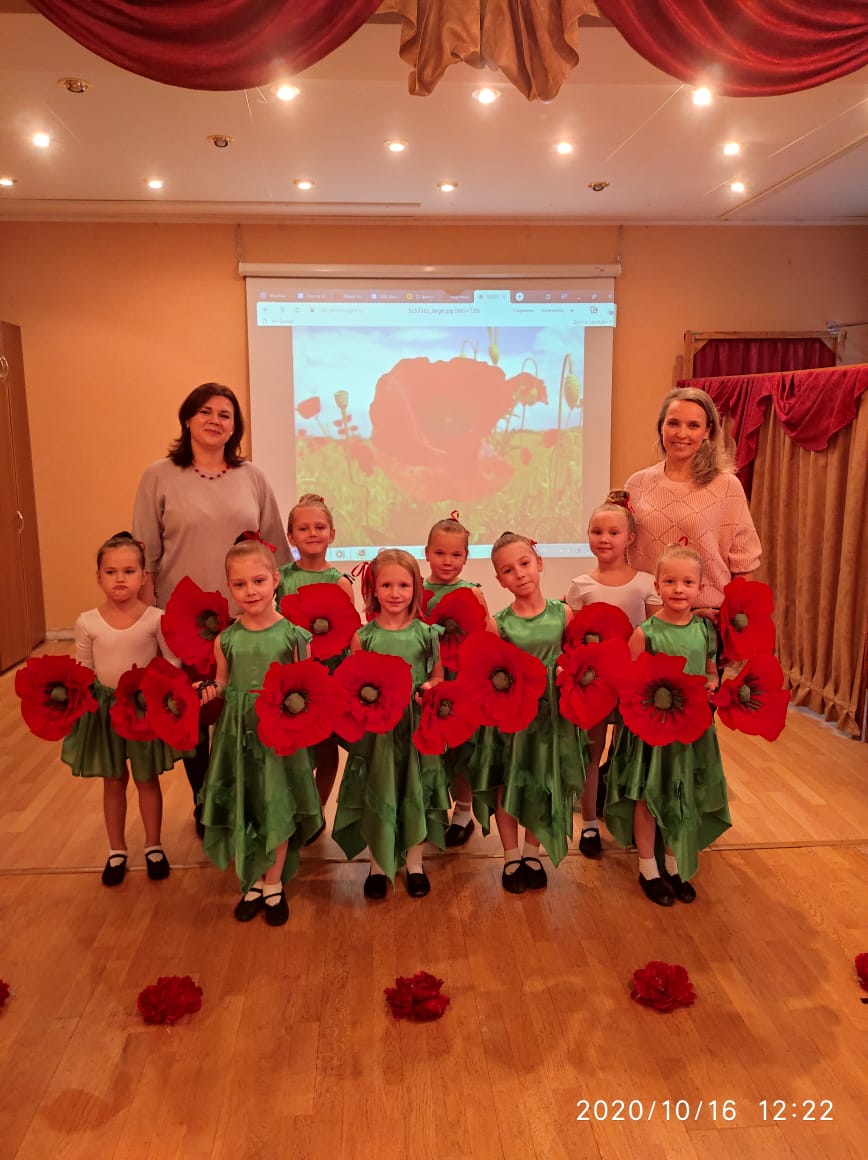 